Pitt Partners for Health 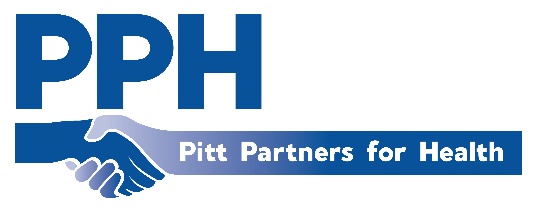 MinutesMay 11th, 2022In AttendanceAlice Keene, Amanda Sparling, Brandie Garner, Camillae Nicholson, Catherine Nelson, Christopher Woods, Claudia Ferrufino, De’Vette Thomas, Devinder Culver, Diane Wactor, Dr. Skip Cummings, Eric Trinidad, Eric Diaddorio, Gerri Ashe, Gretchen Wilson, Jane Rose, Jennifer Lewis, Jessica Barbee, Jim McArthur, Kahla Hall, Kathy Parker, Kimberly Gaskins, Mary Hall, Minerva Freeman, Missy Barrow, Patti Maye, Qua’Tavia White, Robin Tant, Rod Debs, Rose Ann Simmons, Stacey Greenway, Sue Ann Pilgreen, and Tiffany Thigpen.Welcome/MinutesRobin welcomed the group and lead introductions for those who were new. After introduction, the group participate in a fun quiz and health observances for the month of May were acknowledged.County UpdatesCovid 19 - Dr. Silvernail reported that cases are up and positive cases are now at 10%. Hopeful that we are at the top of the Spring wave. The state is reporting case numbers weekly and information is available every Wednesday.Community Health Rankings - It was reported that NC’s county health rankings have been released for 2022. Catherine gave an overview of what has historically has been in this report. It was advised to continue to look at county trends for a better view of the state of the county.Parks and Facilities App - Alice gave an update and invited the coalition the launch of the new app, Parks and Facilities of Pitt County, which will be May 13th at the Community Schools and Recreation Center. The app is free and includes parks and facilities throughout Pitt County, contact information, and direction on how to get there. HPHC UpdatesCollective Impact and Results-Based Accountability Webinar – On Wednesday May 4th, HPHC held a webinar showing the alignment of Results-Based Accountability and Collective Impact. The webinar was a RBA crash course that discussed the 5 components of collective impact, RBA terminology, and the 5 questions in turn the curve thinking. HPHC Core Team Meeting – Our core team met this past Tuesday with other HPHC coalitions across the state and took a deep look at ways to apply equity to our RBA work and how to apply RBA to advance equitable outcomes. Two coalitions shared with of their community engagement strategies. There was a Preparation, Implementation, and Continuous Quality Improvement tool shared with us that many of us thought would be useful to bring to PPH. It is a series of questions from those three buckets that makes you think about how equitable our work is in an RBA mindset. The next core team session will be on November 30th from 8:30am-5pm in person at the Duke Endowment in Charlotte, NC.Additional Pitt Partners UpdatesWalking Trails – HPHC has complete the purchasing and delivering of the Sycamore Hill Walking Trail and the updates to the Trevathan Pond track trails. Once items have been installed by responsible parties, both projects will be complete.Updated Marketing Materials – Qua’Tavia reminded the group that outreach materials will be updated and streamlined. The layout will be sent to action team leads to make revisions and updates.PPH Intern - We have accepted an intern, Nicoria Williams, to assist with PPH initiatives. Action teams and project teams are to start to brainstorm task they can use assistance with.Implementation StrategiesCatherine shared an overview of the implementation strategy template. She shared how the work of Pitt Partners in integrated in the work of Vidant/ECU Health. The document will be used as an internal document that we can learn from and will become the official reporting method in 2025. It will help us think through the work we do in the community and document each project that the action teams are doing. Catherine read through an example of a completed implementation strategy and shared that it is due in August of 2022.Qua’Tavia walked through an example of the implementation strategy that was made for action teams within Pitt Partners for Health.Action Team / Project UpdatesMental Health Action Team – Sue Anne Pilgreen @ sfipps@vidanthealth.comSuicide in the LGBTQ+ documentary is being created.  A screening of the final video will be held in June. CALM trainings are being offered for professionalsASIST (applied suicide intervention training) class on May 24th and 25th with the Greenville Housing Authority. This training is open to anyone and there is no fee, but seating is limited. START training which is a 90 minute online training that covers the basics in suicide preventionThrough the Vidant foundation grant, they are still offering mental health first aid training that is 6-8 hours. Classes can be in-person or virtual. The Mental Health action team is also exploring ways to promote positive messaging through church message board. Healthy Food Pantry – Robin Tant, robin.tant@pittcountync.govThe project team recently completed an updated resource guide for those who are food insecure. The group is also looking forward to bring revamping a mobile app to share additional resources for Pitt County.Access to Care –Amanda Sparling The next meeting for the action team will be next Wednesday May 18th at 10am. Upcoming projects the group is looking forward to include starting a Know It, Control It program and continuing the vile of life project. Additional, the group is working on a project or events related to re-entry to align with the new PPH priority of decreasing poverty in the county.Other Announcements and UpdatesNo Menthol Sunday - May 15th is No Menthol Sunday. If any faith organization is interested they can contact Tiffany Thigpen to participate. The event is to bring awareness to the dangers of menthol and its effect on the African-American community.Juneteenth - WGHC has asked for PPH to have a presence at the upcoming Juneteenth event that will take place on June 18th from 10am-2pm at Eppes recreational center.PPH 27th Anniversary - Catherine shared with everyone that are 27th anniversary of PPH will be happening in September.Special Presentation - Keith Hamm, Integrated Family ServicesKeith Hamm from integrated family spoke to the coalition about mobile crisis. Mobile crisis in now in 34 counties across eastern NC. He shared that suicide is on the rise especially in young people and senior citizens. Mobile crisis is a service that is a 24hrs services that is available 365 days a year, whereby a mobile crisis professional will come to your location within 2hours of receiving a phone call when someone is in need at no charge. Mobile crisis helps people get real help without being placed in an inpatient stay if not needed. The team completes and assessment, provides services, and links people to resources that may help prevent causes of their crisis based on the level of acuity that is determined in the assessment. It is not limited to a person experience suicidal thoughts, it is available for anyone going through any situational crisis.Next meeting June 9th, 2022